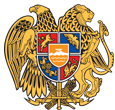 ՀԱՅԱՍՏԱՆԻ ՀԱՆՐԱՊԵՏՈՒԹՅՈՒՆ 
ԼՈՌՈՒ ՄԱՐԶ
ՏԱՇԻՐ ՔԱՂԱՔԱՅԻՆ ՀԱՄԱՅՆՔ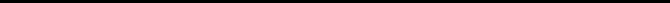 ԱՐՁԱՆԱԳՐՈՒԹՅՈՒՆ N 9
ԱՎԱԳԱՆՈՒ ՀԵՐԹԱԿԱՆ ՆԻՍՏԻՀամայնքի ավագանու նիստին ներկա էին ավագանու 8 անդամներ:Բացակա էին` Անդրանիկ Գալստյանը, Վիգեն Գրիգորյանը, Սարգիս Հարությունյանը, Սուսան Մարդոյանը, Արա Յավրումյանը, Հայկանուշ Ռեվազյանը, Քերոբ ՏոմերյանըՀամայնքի ղեկավարի հրավերով ավագանու նիստին մասնակցում էին`
Նաթելլա Մուրադյան, Սլավիկ ԱնախասյանՆիստը վարում էր  համայնքի ղեկավար` Էդգար ԱրշակյանըՆիստը արձանագրում էր աշխատակազմի քարտուղար` Նունե ՍոլոյանըԼսեցին
ՀԱՅԱՍՏԱՆԻ ՀԱՆՐԱՊԵՏՈՒԹՅԱՆ ԼՈՌՈՒ ՄԱՐԶԻ ՏԱՇԻՐ ՀԱՄԱՅՆՔԻ ԱՎԱԳԱՆՈՒ 2019 ԹՎԱԿԱՆԻ ՀՈԿՏԵՄԲԵՐԻ 14-Ի ՀԵՐԹԱԿԱՆ ( ԱՐՏԱԳՆԱ) ՆԻՍՏԻ ՕՐԱԿԱՐԳԸ ՀԱՍՏԱՏԵԼՈՒ ՄԱՍԻՆ /Զեկ. ԷԴԳԱՐ ԱՐՇԱԿՅԱՆ/Ղեկավարվելով «Տեղական ինքնակառավարման մասին» Հայաստանի Հանրապետության օրենքի 14-րդ հոդվածի 6-րդ մասով՝Տաշիր համայնքի ավագանին որոշում է. Հաստատել ՀՀ Լոռու մարզի Տաշիր համայնքի ավագանու 2019 թվականի հոկտեմբերի 14- ի հերթական (արտագնա) նիստի օրակարգը՝ 
1. Հայաստանի Հանրապետության Լոռու մարզի Տաշիր համայնքի ավագանու 2019 թվականի հոկտեմբերի 14-ի հերթական (արտագնա) նիստի օրակարգը հաստատելու մասին, 
2․ Հայաստանի Հանրապետության Լոռու մարզի Տաշիր համայնքի ղեկավարի հաղորդումը 2019 թվականի բյուջեի կատարման երրորդ եռամսյակի ընթացքի մասին, 
3․ <<Հայաստանի համայնքների միություն>> իրավաբանական անձանց միությանը անդամակցելու մասին, 
4. Հայաստանի Հանրապետության Լոռու մարզի Տաշիր համայնքի սեփականություն հանդիսացող գույքը անհատույց (նվիրատվության կարգով) օտարելու մասին,
5․ Հայաստանի Հանրապետության Լոռու մարզի Տաշիր համայնքի գույքագրման փաստաթղթերում կատարված փոփոխությունները հաստատելու մասին, 
6․ Համայնքի սոցիալապես անապահով ընտանիքներին սոցիալական օգնություն հատկացնելու մասին։Լսեցին
ՀԱՅԱՍՏԱՆԻ ՀԱՆՐԱՊԵՏՈՒԹՅԱՆ ԼՈՌՈՒ ՄԱՐԶԻ ՏԱՇԻՐ ՀԱՄԱՅՆՔԻ ՂԵԿԱՎԱՐԻ ՀԱՂՈՐԴՈՒՄԸ 2019 ԹՎԱԿԱՆԻ ԲՅՈՒՋԵԻ ԿԱՏԱՐՄԱՆ ԵՐՐՈՐԴ ԵՌԱՄՍՅԱԿԻ ԸՆԹԱՑՔԻ ՄԱՍԻՆ /Զեկ. ՆԱԹԵԼԼԱ ՄՈՒՐԱԴՅԱՆ/Ղեկավարվելով << Բյուջետային համակարգի մասին>> Հայաստանի Հանրապետության օրենքի 35-րդ հոդվածի 1-ին մասով՝Տաշիր համայնքի ավագանին որոշում է՝1. Ընդունել ի գիտություն 2019 թվականի բյուջեի կատարաման երրորդ եռամսյակի ընթացքի մասին ՀՀ Լոռու մարզի   Տաշիր համայնքի ղեկավարի հաղորդումը` համաձայն հավելվածի Լսեցին
ՀԱՅԱՍՏԱՆԻ ՀԱՆՐԱՊԵՏՈՒԹՅԱՆ ԼՈՌՈՒ ՄԱՐԶԻ ՏԱՇԻՐ ՀԱՄԱՅՆՔԻ ՍԵՓԱԿԱՆՈՒԹՅՈՒՆ ՀԱՆԴԻՍԱՑՈՂ ԳՈՒՅՔԸ ԱՆՀԱՏՈՒՅՑ (ՆՎԻՐԱՏՎՈՒԹՅԱՆ ԿԱՐԳՈՎ) ՕՏԱՐԵԼՈՒ ՄԱՍԻՆ /Զեկ. ՍԼԱՎԻԿ ԱՆԱԽԱՍՅԱՆ/Ղեկավարվելով Հայաստանի Հանրապետության քաղաքացիական օրենսգրքի 594-րդ հոդվածով <<Տեղական ինքնակառավարման մասին>> Հայաստանի Հանրապետության օրենքի 18-րդ հոդվածի 1-ին մասի 21-րդ կետով և հիմք ընդունելով Տաշիր համայնքի բնակիչ Ալիսա Երվանդի Միրզոյանի դիմումը և այն, որ գործողության ժամանակահատվածում Ալիսա Երվանդի Միրզոյանը չի սեփականաշնորհել իր բնակելի տունը՝ Տաշիր համայնքի ավագանին որոշում է1.Տաշիր համայնքի սեփականություն համարվող /անշարժ գույքի նկատմամբ իրավունքների պետական գրանցման թիվ 1433420 վկայական/, գյուղ Կաթնառատի՝ 100,4քմ ընդհանուր մակերեսով բնակելի տունը, անասնաշենքը՝ 42,6 քմ և դրանց սպասարկման համար անհրաժեշտ 0.162հա մակերեսով տնամերձ հողամասը /կադաստրային ծածկագիր՝ 06-053-008-004/ նվիրել Ալիսա Երվանդի Միրզոյանին: 
2. Նվիրառու Ալիսա Երվանդի Միրզոյանի հետ կնքել նվիրատվության պայմանագիր: 
3. Նվիրատվության մասին պայմանագրից ծագող իրավունքի պետական գրանցման և նոտարական վավերացման հետ կապված ծախսերը կատարվում են նվիրառուի կողմից:Որոշումն ընդունված է. /կցվում է որոշում N 84-Ա/Լսեցին
ՀԱՅԱՍՏԱՆԻ ՀԱՆՐԱՊԵՏՈՒԹՅԱՆ ԼՈՌՈՒ ՄԱՐԶԻ ՏԱՇԻՐ ՀԱՄԱՅՆՔԻ ԳՈՒՅՔԱԳՐՄԱՆ ՓԱՍՏԱԹՂԹԵՐՈՒՄ ԿԱՏԱՐՎԱԾ ՓՈՓՈԽՈՒԹՅՈՒՆՆԵՐԸ ՀԱՍՏԱՏԵԼՈՒ ՄԱՍԻՆ /Զեկ. ՆԱԹԵԼԼԱ ՄՈՒՐԱԴՅԱՆ/Ղեկավարվելով «Տեղական ինքնակառավարման մասին» Հայաստանի Հանրապետության օրենքի 77-րդ հոդվածի 3-րդ մասով, հիմք ընդունելով 2019 թվականի սեպտեմբեր ամիսին գույքի նկատմամբ իրավունքների պետական գրանցման միասնական մատյանում կատարված անշարժ գույքի նկատմամբ իրավունքի պետական գրանցում ստացած թվով 38 հողակտորների վկայականները՝                                                   Տաշիր համայնքի ավագանին որոշում է՝1. Հաստատել ՀՀ Լոռու մարզի Տաշիր համայնքի գույքագրման փաստաթղթերում կատարված փոփոխությունները՝ համաձայն հավելվածի: Որոշումն ընդունված է. /կցվում է որոշում N 85-Ա/Լսեցին
ՀԱՄԱՅՆՔԻ ՍՈՑԻԱԼԱՊԵՍ ԱՆԱՊԱՀՈՎ ԸՆՏԱՆԻՔՆԵՐԻՆ ՍՈՑԻԱԼԱԿԱՆ ՕԳՆՈՒԹՅՈՒՆ ՀԱՏԿԱՑՆԵԼՈՒ ՄԱՍԻՆ /Զեկ. ՆՈՐԱՅՐ ԲԱՂԴԱՍԱՐՅԱՆ/«Տեղական ինքնակառավարման մասին» ՀՀ օրենքի 18-րդ հոդվածի 1-ին մասի 7-րդ կետին, Տաշիր համայնքի ավագանու 2018 թվականի հունվարի 15-ի «Հայաստանի Հանրապետության Լոռու մարզի Տաշիր համայնքի կամավոր խնդիրները, դրանց լուծմանն ուղղված սեփական լիազորությունները և դրանց իրականացման կարգը սահմանելու մասին» թիվ 3-Ա որոշմանը համապատասխան, հիմք ընդունելով ստացված դիմումները և համայնքի զոհված զինծառայողների, զինծառայողների ընտանիքների սոցիալական պաշտպանվածության բարելավման, պատերազմի վետերանների սոցիալական խնդիրների լուծման, հաշմանդամների, կերակրողին կորցրած ընտանիքների, սոցիալապես անապահով այլ խավերի սոցիալական պայմանների բարելավման վերաբերյալ դիմումները քննարկող հանձնաժողովի եզրակացությունները՝                                            Տաշիր համայնքի ավագանին որոշում է.1. Բավարարել համայնքի բնակիչների դիմումները և համայնքի բյուջեից նրանց ընտանիքներին հատկացնել սոցիալական օգնություն՝ համաձայն հավելվածի. 
2. Համայնքի ղեկավարին՝ սույն որոշումն ուժի մեջ մտնելուց հետո 10-օրյա ժամկետում հատկացված գումարները տրամադրել բնակիչներին: Որոշումն ընդունված է. /կցվում է որոշում N 86-Ա/
Համայնքի ղեկավար

ԷԴԳԱՐ ԱՐՇԱԿՅԱՆ________________Նիստն արձանագրեց`  Նունե Սոլոյանը _________________________________ք. Տաշիր  10/14/2019Կողմ-8Դեմ-0Ձեռնպահ-0Կողմ-8Դեմ-0Ձեռնպահ-0Կողմ-8Դեմ-0Ձեռնպահ-0 Ավագանու անդամներՍԱՄՎԵԼ ԱՎԵՏԻՍՅԱՆԿԱՐԵՆ ԲԱՂԴԱՍԱՐՅԱՆՄԻՇԱ ԲԱՂԴԱՍԱՐՅԱՆՎԱՀՐԱՄ ԲԵԶՈՅԱՆՀԱՅԿ ՄԱՐԴՈՅԱՆԱՐԹՈՒՐ ՊՈՂՈՍՅԱՆԷԴՈՒԱՐԴ ՍՈՂՈՅԱՆՆՈՐԻԿ ՎԵԼԻՑՅԱՆ